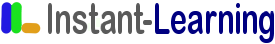 COMPTE-RENDU DE REUNION N° 1Client : OPIEVOYProjet : Mise à jour du Didacticiel réf 001Date de la réunion : Mercredi 25 novembre 2015Interlocuteurs OPIEVOY présents :      Madame Lechapelier,  Monsieur Chevalier, Monsieur Mina, Monsieur Achard.                                   Interlocuteurs Instant-Learning présents : Madame Morin, Monsieur Morin Chef de ProjetObjet de la réunion : Préparation et démarrage du projetQuestions instruites/ Décisions :Présentation de la société Instant Learning par M. Morin.Présentation du projet par M. Chevalier. Projet concernant le portail destiné aux nouveaux arrivants. DSI et DRH sont concernées et  travaillent de concert. L’objectif est de mettre à jour certains modules et d’en créer de nouveaux, notamment sur la messagerie qui a changé.Madame Lechapelier précise que le module 1 portant sur la présentation de la société, inclus dans le cahier des charges,  n’est plus à l’ordre du jour.Nouvelle messagerie : Outlook 2010.Il a été précisé qu’en agences il n’était pas possible pour les utilisateurs de cliquer sur l’option « non lu » de la messagerie.Pour la partie Agenda : bien montrer la réservation de salles et surtout montrer que l’utilisateur doit tenir compte du retour ( Accepté ou refusé).Choix de l’outil ? Adobe Captivate 9 ou Articulate Storyline 2. Pas d’impératif.Monsieur Achard donne des précisions d’ordre technique sur le portail. Il est décidé de fournir des modules « maquettes courtes » pour tester l’intégration des futurs livrables.Modules test à réaliser en Captivate et Storyline avec la voix Acapela. ( inclure le mot Immoware).Choix de voix féminine ou masculine ? Il a été décidé d’alterner dans la mesure du possible.Choix de l’outil voix ? Acapela. Vérifier si Acapela fonctionne bien sur Smartphone.Charte graphique ? Il a été décidé d’enlever le bandeau en haut de chaque slide. En revanche il est conservé dans la page d’ouverture.Mascotte ?  Il serait préférable de l’enlever.Interactivités : M. Morin précise qu’il est prévu de faire intervenir l’utilisateur en cours de module afin qu’il ne soit pas uniquement passif au cours de la partie « démonstration ». Proposition acceptée.Documentation ou guides d’utilisation sur les applicationsDes fiches ou guides d’utilisation existent et seront fournis à Instant-LearningVoir les applications ?Il est prévu que Instant-Learning puisse voir les applications en début d’après-midi ce même jour.Actions :De la part de Opievoy1/ Prévoir de fournir les sources à Instant-Learning2/ Donner accès aux applications3/ Règles de fonctionnement  des applications ( guide/ documentation)4/ Mme Lechapelier a proposé d’envoyer des copies d’écran4/ Charte graphiqueDe la part de Instant-Learning1/ Réaliser des modules test Captivate et Storyline avec voix à intégrer dans le portail.2/ Vérifier que la voix Acapela passe bien sur Smartphone.La date de la prochaine réunion reste à définir.